Name_____________________________________________________Period_______________Nature of Science Test ReviewDefine the following terms.  Terms with a ** next to them should be defined using the definitions in your notebook.  What is bias and how can we prevent bias in scientific studies?Label the following as an Inference or an Observation based on the picture:One student is sleeping.  ________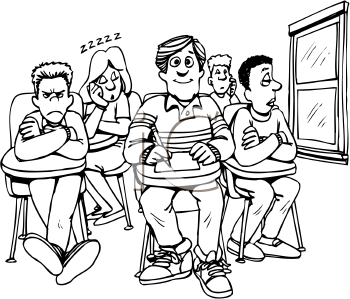 There are 4 male students ________It is winter outside. _____________The person in the front row loves this class.  ______________Which of the following statements are true regarding lab safety?A student should wear gloves, goggles and an apron or lab coat to protect themselves in the lab.  _________When coming to school on a lab day, you should not pay attention to how you dress. __________Never eat, drink or chew gum in the science laboratory.______________It’s ok to try your own experiments in lab when the teacher is not looking.  ___________It’s ok to mess around with your friends as long as you have finished your lab first.___________Match the type of scientist to their work.  Life Scientist (L), Earth Scientist (E) or Physical Scientist (P).They study how dolphins communicate.  ______________They investigate how the ocean currents are affected by climate change.____________They investigate how white blood cells fight disease.  __________________They investigate how much rain falls in the Everglades.  _______________.These scientists study how atomic structure effects its electrical charge.  _____________They investigate how force and motion are related. ____________Fill in the table below:Identify the following variables from the Gobstopper Lab:Dependent (outcome) variable___________________________________Independent (test) variable ____________________________________Constants ___________________________________________________Also – workbook page 28 (#12) and workbook page 31 (#1-4)Name_________________Key__________________________________Period_______________Nature of Science Test ReviewDefine the following terms.  Terms with a ** next to them should be defined using the definitions in your notebook.  What is bias and how can we prevent bias in scientific studies?Bias - Intentional or unintentional prejudice toward a specific outcome.Prevent by:Large, random samplesBlind StudiesRepetitionLabel the following as an Inference or an Observation based on the picture:One student is sleeping.  ObservationThere are 4 male students  ObservationIt is winter outside. _____ Inference The person in the front row loves this class.  ______ Inference ________Which of the following statements are true regarding lab safety?A student should wear gloves, goggles and an apron or lab coat to protect themselves in the lab.  ____ True____When coming to school on a lab day, you should not pay attention to how you dress. ____ False ______Never eat, drink or chew gum in the science laboratory.______ True________It’s ok to try your own experiments in lab when the teacher is not looking.  ______False_____It’s ok to mess around with your friends as long as you have finished your lab first.____ False Match the type of scientist to their work.  Life Scientist (L), Earth Scientist (E) or Physical Scientist (P).They study how dolphins communicate.  ______Life________They investigate how the ocean currents are affected by climate change.____ Earth ________They investigate how white blood cells fight disease.  ______ Life ____________They investigate how much rain falls in the Everglades.  _____ Earth __________.These scientists study how atomic structure effects its electrical charge.  Physical ______They investigate how force and motion are related. _ PhysicalFill in the table below:Identify the following variables from the Gobstopper Lab:Dependent (outcome) variable______Rate of Color Change_____________________Independent (test) variable _____Temperature of Water_________________________Constants Amount of water# of stirsTime between stirring# of Candies in the waterColor of GobstopperAlso – workbook page 28 (#12) and workbook page 31 (#1-4) The experimental group is the one that got the real cough medicine because they got the medicine that was being tested. The people that got the inert liquid were the control group because they were given a liquid that did not have active ingredients in it. Constants were that all participants were women ages 20–30 and normally healthy.Page 31:              1. D 		2. F 			3. A 			4. HVocabulary WordDefinitionObservation**Inference**Repetition**Replication**HypothesisPredictionScientific LawScientific TheoryDependent (outcome) variableIndependent (test) variableConstantsUnit of MeasurementQuantity MeasuredMeter (m)Kelvin (K)Kilogram (kg)Seconds (s)Liter (L)Vocabulary WordDefinitionObservation**Based on the 5 senses.Inference**Based on prior knowledge or opinion.Repetition**A scientific investigation can be performed many times by the same scientist.Replication**a scientific investigation can be performed by others Hypothesisa possible explanation about an observation that can be tested by scientific investigationsPredictiona statement about what will happen next in a sequence of eventsScientific Lawdescribes a pattern or an event in nature that is always trueScientific Theoryan explanation of observations or events based on knowledge gained from many observations and investigationsDependent (outcome) variablethe factor measured or observed during an experimentIndependent (test) variablea factor in an experiment that is changed by the investigatorConstantsfactors in an experiment that remain the sameUnit of MeasurementQuantity MeasuredMeter (m)LengthKelvin (K)TemperatureKilogram (kg)MassSeconds (s)TimeLiter (L)Volume